Curriculum Vitae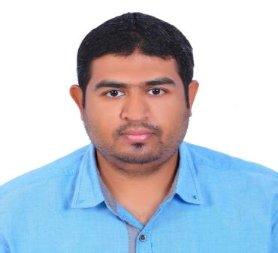 ADNAN ADNAN.338390@2freemail.com 	Career ObjectiveI will utilize the opportunities available to secure a promising and challenging career in a creative environment. I have knowledge and abilities particularly in the areas of “SALES & MARKETING” with over 08 years of experience. Thus, I can contribute by utilizing my capabilities, to realize potential towards achievement of organizational goals.SkillsSales expertise to generate revenues Excellent product presentation skills Expert in records and accounts management Highly organized, ambitious team player with leadership qualities Ability to work independently and in a team, to achieve targets Problem solving skills to achieve customer satisfaction Strong interpersonal communication skills Proficient in computer software based data entries & procedures Punctual, loyal and energetic with a lively personality Professional ExperienceResponsibilities:Identified prospective customers by using business directories and following leads from existing clientsContacted new and existing customers to discuss how their needs could be met through specificproducts and servicesDesigned marketing campaigns and implemented creative product display ideasPresented latest merchandise to prospective clients Quoted and negotiated prices, credit terms and other bid specifications Selected correct products based on customer needs, product specifications and applicable regulations Consulted with businesses to supply accurate product and service information Reviewed files, records and other documents to obtain information to respond to requests/enquiries Answered and managed incoming and outgoing calls Provided services for cheque/cash collections and deposited in company account Composed reports summarizing accounts payable/receivable data to monitor recovery status Created daily cash reports for accounting management Responsibilities:Identified prospective customers by using business directories and following leads from existing clientsContacted new and existing customers to discuss how their needs could be met through specificproducts and servicesDesigned marketing campaigns and implemented creative product display ideasPresented latest merchandise to prospective clientsQuoted and negotiated prices, credit terms and other bid specificationsSelected correct products based on customer needs, product specifications and applicable regulationsConsulted with businesses to supply accurate product and service informationReviewed files, records and other documents to obtain information to respond to requests/enquiriesAnswered and managed incoming and outgoing callsProvided services for cheque/cash collections and deposited in company accountComposed reports summarizing accounts payable/receivable data to monitor recovery statusCreated daily cash reports for accounting managementResponsibilities:Developed and executed marketing programs and general business solutions resulting in increasedcompany exposure, customer traffic, and salesProvided Advices/Estimation services for clients vehicle repairs via self-financed or insurance coveredplansProvided Bidding and Negotiating services for approvals of vehicle repairs from all main streamInsurance Companies like Axa Insurance, Royal & Sun Alliance Insurance, Norwich Insurance, Methaq Insurance, United Insurance, Buhaira InsuranceNegotiated prices, terms of sales and service agreementsConsulted with businesses to manage sufficient supply of accurate products/parts required forapproved repairs and service agreementsInterfaced with workshop technical staff, in a professional manner to uphold excellent customer servicePrioritized repair jobs/tasks to meet tight deadlines and tested vehicles to achieve quality standardsManaged clients enquiries via calls and e-mailsReviewed files, records and other documents to obtain information to respond to requests/enquiriesMatched purchase orders with invoices and recorded the necessary informationSupervised and recorded invoice processing, purchase orders, credit memos and repair jobs completedComposed accounting reports for accounts payable/receivableProvided services for cheque/cash collections and deposited in company accountReported to Operation Manager regarding assigned tasks/jobsProvided services to bank clients for opening of different type of accountsIssued cheque books to bank clients as per rules & policiesManaged and recorded cash transactions over Cashier Counter against Utility bill receipts Provided Cash/Cheque Withdrawal & Deposit Data Entry services into Bank Back-Office System Recorded Entries of Govt. Receipt/Payment vouchers into manual books of accounts Responsibilities:Monitored and managed customers enquiries via callsProvided services to effectively present product features to clients to achieve sales targetsPlayed key role in processing invoices for orders receivedDesigned and Promoted marketing campaigns/seminars to increase clients databaseProcessed and recorded cash transactions for receipts/paymentsCollected due installments, payments and cheques to deposit in company accountEducational CredentialsDiploma in Cost & Management Accountancy (2003), ICMAP, Pakistan Bachelor’s Degree in Commerce, B.Com (2001), University of Punjab, Pakistan Higher Secondary School Certificate, HSSC (1999), Federal Board of Islamabad, Pakistan Secondary School Certificate, SSC (1997), Federal Board of Islamabad, Pakistan Certificate in Business Communication, Allama Iqbal University, Pakistan Extra-Curricular AchievementsNIMS Community Services Society, National University of Sciences & Technology National Cadet Corps Course (National Guards) Language SkillsExcellent command over ENGLISH Language Fair command over ARABIC Language Native language is URDU and PUNJABI Personal ProfileDeclarationI hereby declare that the above mentioned details are true and correct to the best of my knowledge and belief.Place: Abu DhabiDate:  28/01/20171.Organization:PITAC Company LLC (Located in Abu Dhabi, United Arab Emirates)Designation:Sales Executive cum AccountantPeriod of service:December 2014 to DATE2.Organization:PITAC Company LLC (Located in Abu Dhabi, United Arab Emirates)Designation:Sales Executive cum AccountantPeriod of service:May 2011 to August 20123.Organization:Farooq Garage (Located in Abu Dhabi, United Arab Emirates)Designation:Sales Administrator cum EstimatorPeriod of service:June 2007 to June 20114.Organization:National Bank of Pakistan  (Located in Jhelum, Pakistan)Designation:Bank Services TraineePeriod of service:October 2005 to March 2006Responsibilities:5.Organization:Iqbal Motor Factors (Located in Dina, Pakistan)Designation:Office Sales ExecutivePeriod of service:September 2003 to August 2005Nationality:PakistanDate of Birth:4th October, 1980Gender:MaleMarital status:MarriedVisa Status:UAE Residence Visa